平成２９年２月１４日関　係　各　位新潟県立新潟南高等学校長　          　　　　　　                                          　　　　　　青　山　一　春　「第６回ＳＳＨ北東アジア環境・エネルギーシンポジウム」開催について（御案内）　向春の候、ますます御健勝のこととお喜び申し上げます。　さて、本校は、平成１５年度の文部科学省「スーパーサイエンスハイスクール（ＳＳＨ）」研究開発校の指定以来、平成２０年度には第Ⅱ期の指定、平成２５年度から第Ⅲ期目の指定を受け、研究開発に取り組んできました。その一環として広く韓国、中国、ロシア及び県外から高校生を招き、「第６回北東アジア環境・エネルギーシンポジウム」を下記のとおり開催いたします。つきましては、皆様に参観していただき、御指導と御助言を賜りますよう御案内いたします。記１　日時    平成２９年３月１８日（土） １０時から１６時３０分まで２　会　　　場    新潟ユニゾンプラザ　                  〒９５０－０９９４   新潟市中央区上所２－２－２　TEL　０２５－２８１－５５１１３　参　加　校　　中　国　ハルビン工業大学付属中学　　　　　　　　　　　　　ハルビン師範大学附属中学　　　　　　　　　韓　国　ソウル市ソウル高等学校　　　　　　　　　ロシア　ハバロフスク市地方国立自立教育機関地方教育センターハバロフスク地区コムソモーリスク市区フルバ村2番市立中学校　　　　　　　　　秋　田　県立秋田中央高等学校　　　　　　　　　山　形　県立米沢興譲館高等学校　　　　　　　　　福　島　県立会津学鳳高等学校新　潟　県立新発田高等学校　　　　　　　　　　　　　県立高田高等学校　　　　　　　　　　　　　県立新潟南高等学校４　内　　　容　　研究発表　　　　　　　　　ポスターセッション　　　　　　　　　パネルディスカッション　　　　　　　　　研究協議会(教職員対象)　　　　　　　　　※　詳細は別紙１実施要項を御参照ください。５　参加申込方法　 別紙２参加申込用紙に必要事項を記入のうえ、ＦＡＸでお送りください。平成２９年３月３日（金）必着でお願いします。６　その他　 お車でお越しの場合は、会場の駐車場を御利用ください。（別紙３会場案内図参照）別紙１平成28年度 新潟南高校SSH「第６回北東アジア環境・エネルギーシンポジウム」実施要項１　目　　的　	① 環境・エネルギー問題の認識と学習意欲の向上② 環境・エネルギー問題のグローバル性の認識と問題共有の促進③ 英語力の向上と国際性の涵養　　　　　　　　以上３点を目的として、アジア諸国の高校生が一堂に会し、環境・エネルギーをテーマにシンポジウムを開催し、相互交流を行う。２　主　　催　　新潟県立新潟南高等学校３　日　　時　　平成29年3月18日(土)　10時から16時30分まで４　会　　場　　新潟ユニゾンプラザ（新潟市中央区上所2-2-2　℡025-281-5511）５　次　　第(1) 受付・入場開始　 9時30分(2) 開会式(英語)　　10時00分～10時15分（多目的ホール）…開式宣言、校長挨拶、生徒代表挨拶(3) 研究発表(英語)　10時15分～12時00分（多目的ホール）…発表10分、質疑応答5分研究発表①　10時15分～10時30分　新　潟　新潟県立新潟南高等学校研究発表②　10時30分～10時45分　中　国　ハルビン工業大学附属中学研究発表③　10時45分～11時00分　福　島　福島県立会津学鳳高等学校　　　　＜休　憩（15分間）＞研究発表④　11時15分～11時30分　韓　国　ソウル市ソウル高等学校研究発表⑤　11時30分～11時45分　山　形　山形県立米沢興譲館高等学校研究発表⑥　11時45分～12時00分　ロシア　コムソモーリスク市区フルバ2番市立中学校(4) 昼食　12時00分～12時40分(5) ポスターセッション　12時40分～13時40分　（４F大研修室、大会議室）　　　発表校　秋田中央高校(1)、米沢興譲館(5)、新発田(10)、高田(1)、新潟南(12) (6) パネルディスカッション(英語)　13時50分～14時50分　(多目的ホール)・各校代表生徒による意見交換会　　 ・テ　ー　マ　「 Nature×Technology＝? 」・参　加　校　　ハルビン師範大学附属中学(中国)(1)、ソウル市ソウル高等学校(韓国)(1)、ハバロフスク市地方国立自立教育機関地方教育センター(ロシア)(1)、会津学鳳高校(1)、米沢興譲館高校(1)、新発田高校(1)、高田高校(1)、新潟南高校(3)・司　　　会　　山内ダーリーン先生（東洋大学国際地域学科講師）、新潟南高校英語科職員・アドバイザー　山内　健　先生（新潟大学工学部教授）(7) 閉会式(英語)　14時50分～15時15分（多目的ホール）　 講評、閉会あいさつ(8) 研究協議会　　15時30分～16時30分（4F小研修室２）　役員・教職員対象　※プログラムは全て英語で行います。但し、ポスター発表は、英語または日本語で説明、質疑応答を行います。研究発表については、当日配付の要旨集（英語、日本語）を用意します。別紙２平成２８年度新潟県立新潟南高等学校ＳＳＨ第６回北東アジア環境・エネルギーシンポジウム参加申込用紙　申込先：新潟県立新潟南高等学校　ＳＳＨ担当　石田　昌知　宛  　　　  ＦＡＸ ０２５－２４７－３４８９平成２９年３月３日（金）までにＦＡＸでお申込みください。(ＦＡＸ送信票は不要です。)※新潟ユニゾンプラザ内に食堂がありますが、お弁当を希望される方は、注文欄に○印をお付けください。弁当代は1,080円(お茶付き)です。発表会当日、受付でお支払い願います。なお、多目的ホール内は飲食禁止ですので、昼食会場を用意いたしております。通信欄第６回北東アジア環境・エネルギーシンポジウム　会場案内図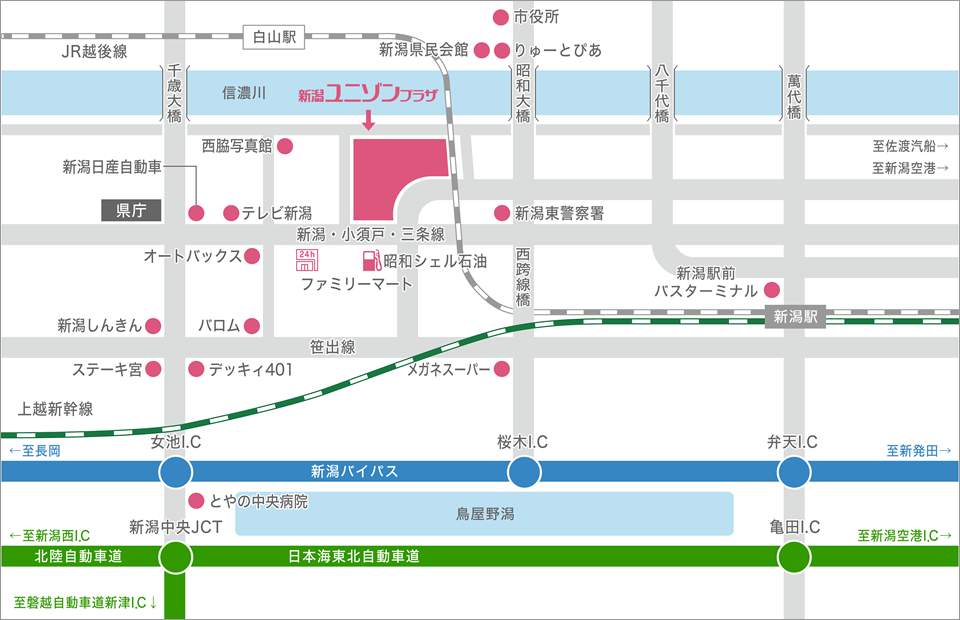 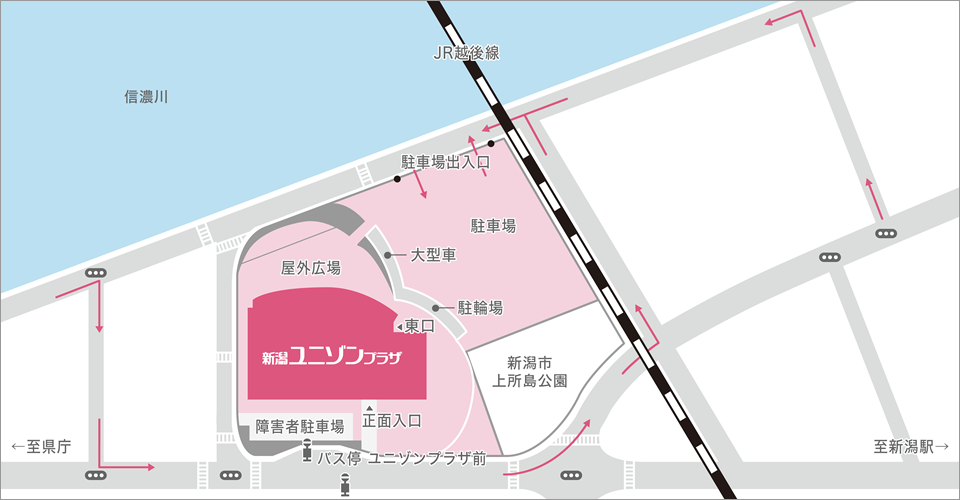 交通の案内路線バスをご利用の場合ＪＲ新潟駅 万代口 発（新潟駅万代口バスターミナルのりば８番）　「ユニゾンプラザ前」下車水島町経由美咲合同庁舎行　約10分 県庁前経由西部営業所行　約10分 県庁前経由曽野木ニュータウン・嘉木･酒屋車庫･小須戸行　約20分 幸西・上所経由ユニゾンプラザ前・女池愛宕行　約10分高速バスをご利用の場合
「県庁東」下車、徒歩15分自動車ご利用の場合
ＪＲ新潟駅から約８分、新潟バイパス桜木I.Cから約７分、女池I.Cから約7分、
高速自動車道新潟中央I.Cから約10分所属名電話番号申込代表者参加者職名・学年氏名　　　　(教科・科目)弁当注文１２３４５